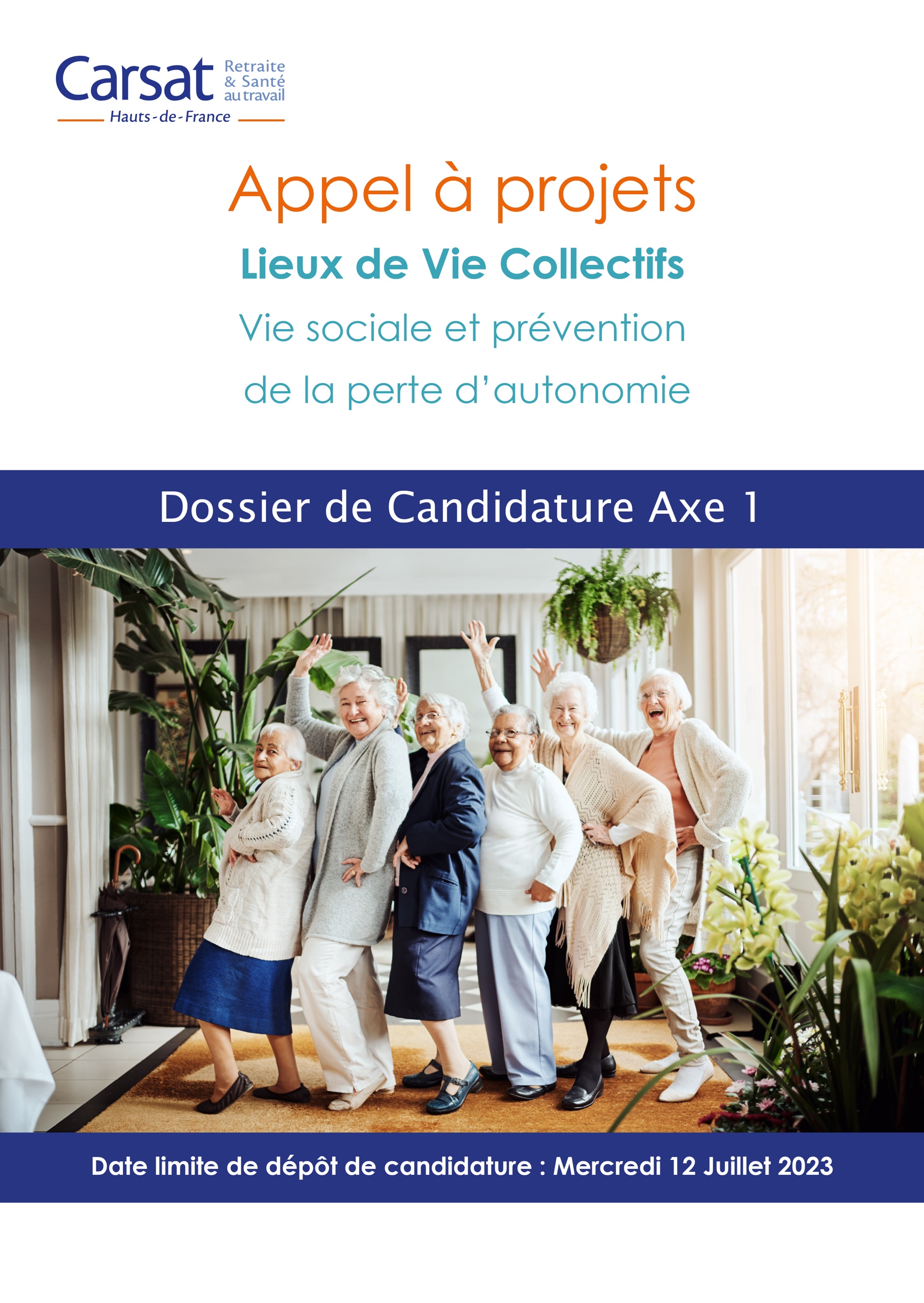 Axe 1 : Vie sociale et prévention de la perte d’autonomieL’objectif de cet axe est de soutenir le financement pour la construction, l’aménagement ou l’équipement de lieux dédiés à l’amélioration de la vie sociale et à la prévention de la perte d’autonomie Exemple d’aménagements : parcours d’activité physique adaptée, jardin potager, espace de cuisine partagée, espace bien-être, sentier de promenade adapté et pédagogique, espace intergénérationnel, etc.FICHE D’IDENTIFICATIONPRESENTATION DU PORTEUR DE PROJETPRESENTATION DE LA STRUCTURE CONCERNEE (LVC)LISTE DES DOCUMENTS A FOURNIRLe dossier de candidature doit être composé au moment du dépôt de la demande, des éléments suivants, qui sont à adapter en fonction du projet présenté :Documents administratifs : 				          	            OUI       NON- Courrier de demande d’aide financière                                                            	- Dossier de candidature complété					 	- Extrait de délibération approuvant l’opération et son financement	 	- Statuts du demandeur							 	- Attestation Urssaf							 	- Relevé d’identité bancaire ou postal					 	- Convention de gestion							 	- Autorisation des autorités compétentes					 	- Dispositions prévues pour informer le public de l’aide octroyée		 	- Rapport d’activité							 	- Fiche SEFORA complétée (si résidence autonomie)                                       	Documents techniques : 				            	            OUI       NON- Note d’opportunité précisant le projet (contexte, objectifs, impacts)	 	 - Planning prévisionnel du projet						 	Documents financiers et de gestion : 			            	            OUI       NON- Devis détaillés ou estimatifs détaillés du projet				 	- Plan de financement équilibré, faisant apparaître l’aide de la Carsat	 	- Bilans comptables et comptes de résultat des 3 dernières années	 	 - Copie des accords de financement obtenus ou récépissé de dépôt	 	 -   Attestation sur honneur d’éligibilité à la récupération du fonds de compensation de la TVA                                                                           	 	Documents relatifs à la vie dans l’établissement :            	            OUI       NON- Descriptif des locaux							 	 - Projet de vie sociale							 	- Planning des activités (réalisées/prévisionnelles)			 	- Contrat de séjour, livret d’accueil, règlement de fonctionnement 	 	- Comptes-rendus de CVS, comités animations…				 	            -  Conventions de partenariat						 	- Projet d’établissement 							 	- Rapport d’évaluation interne, externe, CPOM et avenants                          	(si résidence autonomie)Documents relatifs à l’acquisition d’un véhicule                                           OUI       NONPériodicité d’utilisation et taux de rotation				 	Planning mensuel détaillé						 	Nombre de personnes transportées chaque jour			 	Activité réelle (motif du déplacement, destination….)		 	 Tarif pour chaque sortie						 	 Nombre de personnes affectées à la conduite du véhicule		 	NOTE D’OPPORTUNITE ET PRESENTATION DU PROJETMETHODOLOGIE DE PROJETDESCRIPTION DU PROJETMAITRISE DES RISQUES PROFESSIONNELS LORS DU CHANTIER Dans le cadre de sa mission de prévention des risques professionnels, la Carsat Hauts-de-France souhaite cette année sensibiliser les porteurs de projets aux enjeux de la prévention des risques d’accidents corporels et liés à l’amiante lors des chantiers et accordera une attention particulière sur cette dimension lors de l’examen des projets proposés. Le tableau ci-joint recense les pratiques en matière de maîtrise des risques à valoriser. Pour les projets portant simplement sur de l’achat d’équipement ou de l’aménagement, cochez systématiquement sur « Non Concerné ». Amiante : page suivanteDONNEES FINANCIERES DU PROJETType d’aide demandé : Subvention   	Prêt sans intérêt sur 10 ans  Votre établissement récupère-t-il la TVA ? OUI  	NON  ELEMENTS COMPLEMENTAIRES A AJOUTER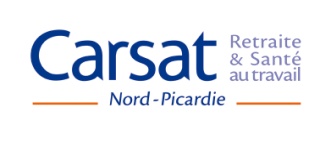 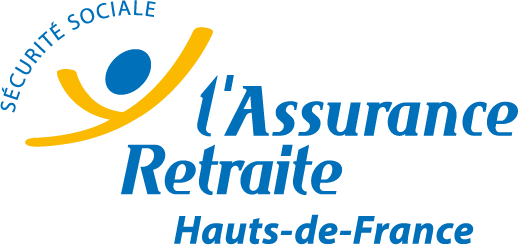 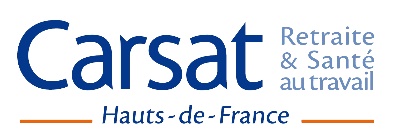 ATTESTATION SUR L’HONNEURJe soussigné(e)  En ma qualité de  Certifie l’exactitude des renseignements fournis dans le cadre de ce dossier.Fait à Le 	Signature :La loi rend passible d'amende et d'emprisonnement quiconque se rend coupable de fraudes ou de fausses déclarations (art.377-1 du code de la sécurité sociale, arts 313-1, 313-3, 433-19, 441-1 et 441-7 du Code pénal).Le bénéficiaire dispose d'un droit d'accès, de modification, de rectification ou de suppression des données qui le concerne (art 34 - Loi informatiques et libertés) IDENTIFICATION DU PORTEURNB : Le porteur de projet est celui qui, en cas de financement, percevra l’aide financière demandée. Nom et sigle : Numéro de Siret :  et/ou Numéro FINESS : Coordonnées du siège social : Adresse : Code postal : Commune : Département : Téléphone : Courriel : Site internet : REPRESENTANT LEGALNB : Signataire de la convention en cas d’accord de financementNom Prénom : Fonction : Courriel (si différent de la structure) : STATUT Public                                    Privé à but lucratif                           Privé à but non lucratifPERSONNE EN CHARGE DU PROJETNom Prénom : Fonction : Courrier (si différent de la structure) : Téléphone : IDENTIFICATION DE LA STRUCTURE CONCERNEEType de structure :  Béguinage  Résidence services Résidence sociale  Résidence intergénérationnelle Habitat Inclusif  MARPA  Autres : Précisez : La structure est-elle le porteur de projet ?             Oui                NonRaison sociale : Numéro de Siret :  et/ou Numéro FINESS : Adresse : Code postal : Commune : Département : La structure a-t-elle déjà bénéficié d’une subvention ou d’un prêt de la Carsat Hauts-de-France au cours des 5 dernières années ?                   Oui                NonSi oui pour quel projet ? PROPRIETAIRE DES LOCAUXPorteur de projet ?             Oui                NonSi non, Raison sociale : Adresse : Statut juridique :  Public              Privé à but lucratif                Privé à but non lucratifGESTIONNAIRE DES LOCAUXPorteur de projet ?             Oui                NonSi non, Raison sociale : Adresse : Statut juridique :  Public              Privé à but lucratif                Privé à but non lucratifMODE DE CONCERTATION ENTRE GESTIONNAIRE ET PROPRIETAIREContexte (analyse des besoins, diagnostic, …) : Objectif(s) du projet : Type de projet :  Aménagement d’un espace Achat d’équipements  Achat de matériel/mobilier Achat de véhiculeDescriptif du projet :Si projet portant sur les logements, Nombre de logements rénovés : Nombre de logements créés : Type de demande d’aide :  Subvention Lieux de Vie Collectifs d’un montant de   Prêt à Taux Zéro sur 10 ans d’un montant de  Calendrier : (délai maximal de réalisation de 24 mois à compter de la date de signature de la convention) Si travaux Date prévisionnelle de démarrage de travaux : Date prévisionnelle de fin des travaux : Si achat d’équipement, date prévisionnelle d’achat : DEMARCHE PARTICIPATIVE DU PROJETComment le projet a-t-il été construit avec les résidents ? (Diagnostic des besoins, communication, ateliers de co-construction, fréquence des rencontres, ouverture vers les familles, pilotage …) ETUDE DES BESOINSPopulation totale de la commune : Population âgée de plus de 60 ans : Etude de la fragilité du territoire : (Observatoire des fragilités : http://www.observatoiredesfragilites.fr/) Indice de fragilité économique de la commune (IC1) : Indice de fragilité comportementale de la commune (IC2) : PUBLICPUBLICPUBLICPUBLICPUBLICPUBLICPUBLICPUBLICPUBLICPUBLICPUBLICPUBLICPUBLICPUBLICPublic concerné :  Personnes âgées uniquement Personnes âgées et familles Personnes âgées et autres publics (personnes en situation de handicap, étudiants, etc.) – précisez : Précisez le nombre / la répartition : Public concerné :  Personnes âgées uniquement Personnes âgées et familles Personnes âgées et autres publics (personnes en situation de handicap, étudiants, etc.) – précisez : Précisez le nombre / la répartition : Public concerné :  Personnes âgées uniquement Personnes âgées et familles Personnes âgées et autres publics (personnes en situation de handicap, étudiants, etc.) – précisez : Précisez le nombre / la répartition : Public concerné :  Personnes âgées uniquement Personnes âgées et familles Personnes âgées et autres publics (personnes en situation de handicap, étudiants, etc.) – précisez : Précisez le nombre / la répartition : Public concerné :  Personnes âgées uniquement Personnes âgées et familles Personnes âgées et autres publics (personnes en situation de handicap, étudiants, etc.) – précisez : Précisez le nombre / la répartition : Public concerné :  Personnes âgées uniquement Personnes âgées et familles Personnes âgées et autres publics (personnes en situation de handicap, étudiants, etc.) – précisez : Précisez le nombre / la répartition : Public concerné :  Personnes âgées uniquement Personnes âgées et familles Personnes âgées et autres publics (personnes en situation de handicap, étudiants, etc.) – précisez : Précisez le nombre / la répartition : Public concerné :  Personnes âgées uniquement Personnes âgées et familles Personnes âgées et autres publics (personnes en situation de handicap, étudiants, etc.) – précisez : Précisez le nombre / la répartition : Public concerné :  Personnes âgées uniquement Personnes âgées et familles Personnes âgées et autres publics (personnes en situation de handicap, étudiants, etc.) – précisez : Précisez le nombre / la répartition : Public concerné :  Personnes âgées uniquement Personnes âgées et familles Personnes âgées et autres publics (personnes en situation de handicap, étudiants, etc.) – précisez : Précisez le nombre / la répartition : Public concerné :  Personnes âgées uniquement Personnes âgées et familles Personnes âgées et autres publics (personnes en situation de handicap, étudiants, etc.) – précisez : Précisez le nombre / la répartition : Public concerné :  Personnes âgées uniquement Personnes âgées et familles Personnes âgées et autres publics (personnes en situation de handicap, étudiants, etc.) – précisez : Précisez le nombre / la répartition : Public concerné :  Personnes âgées uniquement Personnes âgées et familles Personnes âgées et autres publics (personnes en situation de handicap, étudiants, etc.) – précisez : Précisez le nombre / la répartition : Public concerné :  Personnes âgées uniquement Personnes âgées et familles Personnes âgées et autres publics (personnes en situation de handicap, étudiants, etc.) – précisez : Précisez le nombre / la répartition : CONTEXTE LOCALCONTEXTE LOCALCONTEXTE LOCALCONTEXTE LOCALCONTEXTE LOCALCONTEXTE LOCALCONTEXTE LOCALCONTEXTE LOCALCONTEXTE LOCALCONTEXTE LOCALCONTEXTE LOCALCONTEXTE LOCALCONTEXTE LOCALCONTEXTE LOCALDescription de l’environnement : Description de l’environnement : Description de l’environnement : Description de l’environnement : Description de l’environnement : Description de l’environnement : Description de l’environnement : Description de l’environnement : Description de l’environnement : Description de l’environnement : Description de l’environnement : Description de l’environnement : Description de l’environnement : Description de l’environnement : Description de l’implantation : Description de l’implantation : Description de l’implantation : Description de l’implantation : Description de l’implantation : Description de l’implantation : Description de l’implantation : Description de l’implantation : Description de l’implantation : Description de l’implantation : Description de l’implantation : Description de l’implantation : Description de l’implantation : Description de l’implantation : Politique de la ville en faveur des personnes âgées :Politique de la ville en faveur des personnes âgées :Politique de la ville en faveur des personnes âgées :Politique de la ville en faveur des personnes âgées :Politique de la ville en faveur des personnes âgées :Politique de la ville en faveur des personnes âgées :Politique de la ville en faveur des personnes âgées :Politique de la ville en faveur des personnes âgées :Politique de la ville en faveur des personnes âgées :Politique de la ville en faveur des personnes âgées :Politique de la ville en faveur des personnes âgées :Politique de la ville en faveur des personnes âgées :Politique de la ville en faveur des personnes âgées :Politique de la ville en faveur des personnes âgées :Description de la proximité des moyens de transports, des services et commerces : Description de la proximité des moyens de transports, des services et commerces : Description de la proximité des moyens de transports, des services et commerces : Description de la proximité des moyens de transports, des services et commerces : Description de la proximité des moyens de transports, des services et commerces : Description de la proximité des moyens de transports, des services et commerces : Description de la proximité des moyens de transports, des services et commerces : Description de la proximité des moyens de transports, des services et commerces : Description de la proximité des moyens de transports, des services et commerces : Description de la proximité des moyens de transports, des services et commerces : Description de la proximité des moyens de transports, des services et commerces : Description de la proximité des moyens de transports, des services et commerces : Description de la proximité des moyens de transports, des services et commerces : Description de la proximité des moyens de transports, des services et commerces : Offre du territoire en termes de partenaires (Centres sociaux, CLIC,…) : Offre du territoire en termes de partenaires (Centres sociaux, CLIC,…) : Offre du territoire en termes de partenaires (Centres sociaux, CLIC,…) : Offre du territoire en termes de partenaires (Centres sociaux, CLIC,…) : Offre du territoire en termes de partenaires (Centres sociaux, CLIC,…) : Offre du territoire en termes de partenaires (Centres sociaux, CLIC,…) : Offre du territoire en termes de partenaires (Centres sociaux, CLIC,…) : Offre du territoire en termes de partenaires (Centres sociaux, CLIC,…) : Offre du territoire en termes de partenaires (Centres sociaux, CLIC,…) : Offre du territoire en termes de partenaires (Centres sociaux, CLIC,…) : Offre du territoire en termes de partenaires (Centres sociaux, CLIC,…) : Offre du territoire en termes de partenaires (Centres sociaux, CLIC,…) : Offre du territoire en termes de partenaires (Centres sociaux, CLIC,…) : Offre du territoire en termes de partenaires (Centres sociaux, CLIC,…) : DEVELOPPEMENT DES PARTENARIATSDEVELOPPEMENT DES PARTENARIATSDEVELOPPEMENT DES PARTENARIATSDEVELOPPEMENT DES PARTENARIATSDEVELOPPEMENT DES PARTENARIATSDEVELOPPEMENT DES PARTENARIATSDEVELOPPEMENT DES PARTENARIATSDEVELOPPEMENT DES PARTENARIATSDEVELOPPEMENT DES PARTENARIATSDEVELOPPEMENT DES PARTENARIATSDEVELOPPEMENT DES PARTENARIATSDEVELOPPEMENT DES PARTENARIATSDEVELOPPEMENT DES PARTENARIATSDEVELOPPEMENT DES PARTENARIATSPartenariats existants avec les structures agissant en faveur des personnes âgées :Partenariats existants avec les structures agissant en faveur des personnes âgées :Partenariats existants avec les structures agissant en faveur des personnes âgées :Partenariats existants avec les structures agissant en faveur des personnes âgées :Partenariats existants avec les structures agissant en faveur des personnes âgées :Partenariats existants avec les structures agissant en faveur des personnes âgées :Partenariats existants avec les structures agissant en faveur des personnes âgées :Partenariats existants avec les structures agissant en faveur des personnes âgées :Partenariats existants avec les structures agissant en faveur des personnes âgées :Partenariats existants avec les structures agissant en faveur des personnes âgées :Partenariats existants avec les structures agissant en faveur des personnes âgées :Partenariats existants avec les structures agissant en faveur des personnes âgées :Partenariats existants avec les structures agissant en faveur des personnes âgées :Partenariats existants avec les structures agissant en faveur des personnes âgées :Partenariats à développer avec les structures agissant en faveur des personnes âgées :Partenariats à développer avec les structures agissant en faveur des personnes âgées :Partenariats à développer avec les structures agissant en faveur des personnes âgées :Partenariats à développer avec les structures agissant en faveur des personnes âgées :Partenariats à développer avec les structures agissant en faveur des personnes âgées :Partenariats à développer avec les structures agissant en faveur des personnes âgées :Partenariats à développer avec les structures agissant en faveur des personnes âgées :Partenariats à développer avec les structures agissant en faveur des personnes âgées :Partenariats à développer avec les structures agissant en faveur des personnes âgées :Partenariats à développer avec les structures agissant en faveur des personnes âgées :Partenariats à développer avec les structures agissant en faveur des personnes âgées :Partenariats à développer avec les structures agissant en faveur des personnes âgées :Partenariats à développer avec les structures agissant en faveur des personnes âgées :Partenariats à développer avec les structures agissant en faveur des personnes âgées :BATIMENTBATIMENTBATIMENTBATIMENTBATIMENTBATIMENTBATIMENTBATIMENTBATIMENTBATIMENTBATIMENTBATIMENTBATIMENTBATIMENTDate de construction du bâtiment : Travaux ou gros achats engagés depuis l’ouverture (modernisation, grosses réparations, etc.) : Précisez le descriptif des locaux communs et privatifs : Caractéristiques (architecturales, innovantes, etc.) : Accessibilité PMR des logements :    Oui    Non	Pièce climatisée pour les activités :   Oui   Non	Espace réservé pour les activités :     Oui    Non	Cuisine individuelle équipée permettant la préparation des repas : Oui    Non	WC individuel : Oui    Non	Eclairage adapté favorisant le confort visuel : Oui    Non	Aides techniques dans le logement : Oui    NonPrécisez : Date de construction du bâtiment : Travaux ou gros achats engagés depuis l’ouverture (modernisation, grosses réparations, etc.) : Précisez le descriptif des locaux communs et privatifs : Caractéristiques (architecturales, innovantes, etc.) : Accessibilité PMR des logements :    Oui    Non	Pièce climatisée pour les activités :   Oui   Non	Espace réservé pour les activités :     Oui    Non	Cuisine individuelle équipée permettant la préparation des repas : Oui    Non	WC individuel : Oui    Non	Eclairage adapté favorisant le confort visuel : Oui    Non	Aides techniques dans le logement : Oui    NonPrécisez : Date de construction du bâtiment : Travaux ou gros achats engagés depuis l’ouverture (modernisation, grosses réparations, etc.) : Précisez le descriptif des locaux communs et privatifs : Caractéristiques (architecturales, innovantes, etc.) : Accessibilité PMR des logements :    Oui    Non	Pièce climatisée pour les activités :   Oui   Non	Espace réservé pour les activités :     Oui    Non	Cuisine individuelle équipée permettant la préparation des repas : Oui    Non	WC individuel : Oui    Non	Eclairage adapté favorisant le confort visuel : Oui    Non	Aides techniques dans le logement : Oui    NonPrécisez : Date de construction du bâtiment : Travaux ou gros achats engagés depuis l’ouverture (modernisation, grosses réparations, etc.) : Précisez le descriptif des locaux communs et privatifs : Caractéristiques (architecturales, innovantes, etc.) : Accessibilité PMR des logements :    Oui    Non	Pièce climatisée pour les activités :   Oui   Non	Espace réservé pour les activités :     Oui    Non	Cuisine individuelle équipée permettant la préparation des repas : Oui    Non	WC individuel : Oui    Non	Eclairage adapté favorisant le confort visuel : Oui    Non	Aides techniques dans le logement : Oui    NonPrécisez : Date de construction du bâtiment : Travaux ou gros achats engagés depuis l’ouverture (modernisation, grosses réparations, etc.) : Précisez le descriptif des locaux communs et privatifs : Caractéristiques (architecturales, innovantes, etc.) : Accessibilité PMR des logements :    Oui    Non	Pièce climatisée pour les activités :   Oui   Non	Espace réservé pour les activités :     Oui    Non	Cuisine individuelle équipée permettant la préparation des repas : Oui    Non	WC individuel : Oui    Non	Eclairage adapté favorisant le confort visuel : Oui    Non	Aides techniques dans le logement : Oui    NonPrécisez : Date de construction du bâtiment : Travaux ou gros achats engagés depuis l’ouverture (modernisation, grosses réparations, etc.) : Précisez le descriptif des locaux communs et privatifs : Caractéristiques (architecturales, innovantes, etc.) : Accessibilité PMR des logements :    Oui    Non	Pièce climatisée pour les activités :   Oui   Non	Espace réservé pour les activités :     Oui    Non	Cuisine individuelle équipée permettant la préparation des repas : Oui    Non	WC individuel : Oui    Non	Eclairage adapté favorisant le confort visuel : Oui    Non	Aides techniques dans le logement : Oui    NonPrécisez : Date de construction du bâtiment : Travaux ou gros achats engagés depuis l’ouverture (modernisation, grosses réparations, etc.) : Précisez le descriptif des locaux communs et privatifs : Caractéristiques (architecturales, innovantes, etc.) : Accessibilité PMR des logements :    Oui    Non	Pièce climatisée pour les activités :   Oui   Non	Espace réservé pour les activités :     Oui    Non	Cuisine individuelle équipée permettant la préparation des repas : Oui    Non	WC individuel : Oui    Non	Eclairage adapté favorisant le confort visuel : Oui    Non	Aides techniques dans le logement : Oui    NonPrécisez : Date de construction du bâtiment : Travaux ou gros achats engagés depuis l’ouverture (modernisation, grosses réparations, etc.) : Précisez le descriptif des locaux communs et privatifs : Caractéristiques (architecturales, innovantes, etc.) : Accessibilité PMR des logements :    Oui    Non	Pièce climatisée pour les activités :   Oui   Non	Espace réservé pour les activités :     Oui    Non	Cuisine individuelle équipée permettant la préparation des repas : Oui    Non	WC individuel : Oui    Non	Eclairage adapté favorisant le confort visuel : Oui    Non	Aides techniques dans le logement : Oui    NonPrécisez : Date de construction du bâtiment : Travaux ou gros achats engagés depuis l’ouverture (modernisation, grosses réparations, etc.) : Précisez le descriptif des locaux communs et privatifs : Caractéristiques (architecturales, innovantes, etc.) : Accessibilité PMR des logements :    Oui    Non	Pièce climatisée pour les activités :   Oui   Non	Espace réservé pour les activités :     Oui    Non	Cuisine individuelle équipée permettant la préparation des repas : Oui    Non	WC individuel : Oui    Non	Eclairage adapté favorisant le confort visuel : Oui    Non	Aides techniques dans le logement : Oui    NonPrécisez : Date de construction du bâtiment : Travaux ou gros achats engagés depuis l’ouverture (modernisation, grosses réparations, etc.) : Précisez le descriptif des locaux communs et privatifs : Caractéristiques (architecturales, innovantes, etc.) : Accessibilité PMR des logements :    Oui    Non	Pièce climatisée pour les activités :   Oui   Non	Espace réservé pour les activités :     Oui    Non	Cuisine individuelle équipée permettant la préparation des repas : Oui    Non	WC individuel : Oui    Non	Eclairage adapté favorisant le confort visuel : Oui    Non	Aides techniques dans le logement : Oui    NonPrécisez : Date de construction du bâtiment : Travaux ou gros achats engagés depuis l’ouverture (modernisation, grosses réparations, etc.) : Précisez le descriptif des locaux communs et privatifs : Caractéristiques (architecturales, innovantes, etc.) : Accessibilité PMR des logements :    Oui    Non	Pièce climatisée pour les activités :   Oui   Non	Espace réservé pour les activités :     Oui    Non	Cuisine individuelle équipée permettant la préparation des repas : Oui    Non	WC individuel : Oui    Non	Eclairage adapté favorisant le confort visuel : Oui    Non	Aides techniques dans le logement : Oui    NonPrécisez : Date de construction du bâtiment : Travaux ou gros achats engagés depuis l’ouverture (modernisation, grosses réparations, etc.) : Précisez le descriptif des locaux communs et privatifs : Caractéristiques (architecturales, innovantes, etc.) : Accessibilité PMR des logements :    Oui    Non	Pièce climatisée pour les activités :   Oui   Non	Espace réservé pour les activités :     Oui    Non	Cuisine individuelle équipée permettant la préparation des repas : Oui    Non	WC individuel : Oui    Non	Eclairage adapté favorisant le confort visuel : Oui    Non	Aides techniques dans le logement : Oui    NonPrécisez : Date de construction du bâtiment : Travaux ou gros achats engagés depuis l’ouverture (modernisation, grosses réparations, etc.) : Précisez le descriptif des locaux communs et privatifs : Caractéristiques (architecturales, innovantes, etc.) : Accessibilité PMR des logements :    Oui    Non	Pièce climatisée pour les activités :   Oui   Non	Espace réservé pour les activités :     Oui    Non	Cuisine individuelle équipée permettant la préparation des repas : Oui    Non	WC individuel : Oui    Non	Eclairage adapté favorisant le confort visuel : Oui    Non	Aides techniques dans le logement : Oui    NonPrécisez : Date de construction du bâtiment : Travaux ou gros achats engagés depuis l’ouverture (modernisation, grosses réparations, etc.) : Précisez le descriptif des locaux communs et privatifs : Caractéristiques (architecturales, innovantes, etc.) : Accessibilité PMR des logements :    Oui    Non	Pièce climatisée pour les activités :   Oui   Non	Espace réservé pour les activités :     Oui    Non	Cuisine individuelle équipée permettant la préparation des repas : Oui    Non	WC individuel : Oui    Non	Eclairage adapté favorisant le confort visuel : Oui    Non	Aides techniques dans le logement : Oui    NonPrécisez : OCCUPATIONOCCUPATIONOCCUPATIONOCCUPATIONOCCUPATIONOCCUPATIONOCCUPATIONOCCUPATIONOCCUPATIONOCCUPATIONOCCUPATIONOCCUPATIONOCCUPATIONOCCUPATIONPrécisez le nombre de places d’hébergement permanent :  Précisez le nombre de places d’hébergement temporaire :  Précisez le taux d’occupation des 3 dernières années :Précisez le nombre de places d’hébergement permanent :  Précisez le nombre de places d’hébergement temporaire :  Précisez le taux d’occupation des 3 dernières années :Précisez le nombre de places d’hébergement permanent :  Précisez le nombre de places d’hébergement temporaire :  Précisez le taux d’occupation des 3 dernières années :Précisez le nombre de places d’hébergement permanent :  Précisez le nombre de places d’hébergement temporaire :  Précisez le taux d’occupation des 3 dernières années :Précisez le nombre de places d’hébergement permanent :  Précisez le nombre de places d’hébergement temporaire :  Précisez le taux d’occupation des 3 dernières années :Précisez le nombre de places d’hébergement permanent :  Précisez le nombre de places d’hébergement temporaire :  Précisez le taux d’occupation des 3 dernières années :Précisez le nombre de places d’hébergement permanent :  Précisez le nombre de places d’hébergement temporaire :  Précisez le taux d’occupation des 3 dernières années :Précisez le nombre de places d’hébergement permanent :  Précisez le nombre de places d’hébergement temporaire :  Précisez le taux d’occupation des 3 dernières années :Précisez le nombre de places d’hébergement permanent :  Précisez le nombre de places d’hébergement temporaire :  Précisez le taux d’occupation des 3 dernières années :Précisez le nombre de places d’hébergement permanent :  Précisez le nombre de places d’hébergement temporaire :  Précisez le taux d’occupation des 3 dernières années :Précisez le nombre de places d’hébergement permanent :  Précisez le nombre de places d’hébergement temporaire :  Précisez le taux d’occupation des 3 dernières années :Précisez le nombre de places d’hébergement permanent :  Précisez le nombre de places d’hébergement temporaire :  Précisez le taux d’occupation des 3 dernières années :Précisez le nombre de places d’hébergement permanent :  Précisez le nombre de places d’hébergement temporaire :  Précisez le taux d’occupation des 3 dernières années :Précisez le nombre de places d’hébergement permanent :  Précisez le nombre de places d’hébergement temporaire :  Précisez le taux d’occupation des 3 dernières années :PUBLIC PRESENTPUBLIC PRESENTPUBLIC PRESENTPUBLIC PRESENTPUBLIC PRESENTPUBLIC PRESENTPUBLIC PRESENTPUBLIC PRESENTPUBLIC PRESENTPUBLIC PRESENTPUBLIC PRESENTPUBLIC PRESENTPUBLIC PRESENTPUBLIC PRESENTRépartition par type :Répartition par type :Répartition par type :Répartition par type :Répartition par type :Répartition par type :Répartition par type :Nombre ou pourcentage :Nombre ou pourcentage :Nombre ou pourcentage :Nombre ou pourcentage :Nombre ou pourcentage :Nombre ou pourcentage :Nombre ou pourcentage :Personnes âgéesPersonnes âgéesPersonnes âgéesPersonnes âgéesPersonnes âgéesPersonnes âgéesPersonnes âgéesPersonnes en situation de handicapPersonnes en situation de handicapPersonnes en situation de handicapPersonnes en situation de handicapPersonnes en situation de handicapPersonnes en situation de handicapPersonnes en situation de handicapEtudiantsEtudiantsEtudiantsEtudiantsEtudiantsEtudiantsEtudiantsAutres – précisez : Autres – précisez : Autres – précisez : Autres – précisez : Autres – précisez : Autres – précisez : Autres – précisez : TOTALTOTALTOTALTOTALTOTALTOTALTOTALVentilation par GIR des personnes âgées accueillies :Ventilation par GIR des personnes âgées accueillies :Ventilation par GIR des personnes âgées accueillies :Ventilation par GIR des personnes âgées accueillies :Ventilation par GIR des personnes âgées accueillies :Ventilation par GIR des personnes âgées accueillies :Ventilation par GIR des personnes âgées accueillies :Ventilation par GIR des personnes âgées accueillies :Ventilation par GIR des personnes âgées accueillies :Ventilation par GIR des personnes âgées accueillies :Ventilation par GIR des personnes âgées accueillies :Ventilation par GIR des personnes âgées accueillies :Ventilation par GIR des personnes âgées accueillies :Ventilation par GIR des personnes âgées accueillies :GIR 1GIR 2GIR 2GIR 2GIR 3GIR 3GIR 3GIR 4GIR 4GIR 4GIR 5GIR 5GIR 5GIR 6Ventilation par régime de retraite des personnes âgées accueillies :Ventilation par régime de retraite des personnes âgées accueillies :Ventilation par régime de retraite des personnes âgées accueillies :Ventilation par régime de retraite des personnes âgées accueillies :Ventilation par régime de retraite des personnes âgées accueillies :Ventilation par régime de retraite des personnes âgées accueillies :Ventilation par régime de retraite des personnes âgées accueillies :Nombre ou pourcentage :Nombre ou pourcentage :Nombre ou pourcentage :Nombre ou pourcentage :Nombre ou pourcentage :Nombre ou pourcentage :Nombre ou pourcentage :Régime généralRégime généralRégime généralRégime généralRégime généralRégime généralRégime généralMSAMSAMSAMSAMSAMSAMSAAutres régimes – Précisez :Autres régimes – Précisez :Autres régimes – Précisez :Autres régimes – Précisez :Autres régimes – Précisez :Autres régimes – Précisez :Autres régimes – Précisez :ACCUEIL DU PUBLICACCUEIL DU PUBLICACCUEIL DU PUBLICACCUEIL DU PUBLICACCUEIL DU PUBLICACCUEIL DU PUBLICACCUEIL DU PUBLICACCUEIL DU PUBLICACCUEIL DU PUBLICACCUEIL DU PUBLICACCUEIL DU PUBLICACCUEIL DU PUBLICACCUEIL DU PUBLICACCUEIL DU PUBLICHabilitation aide sociale : Si oui, pourcentage de résidents qui en sont bénéficiaires : Si non, expliquer les motifs de refus : Habilitation aide sociale : Si oui, pourcentage de résidents qui en sont bénéficiaires : Si non, expliquer les motifs de refus : Habilitation aide sociale : Si oui, pourcentage de résidents qui en sont bénéficiaires : Si non, expliquer les motifs de refus : Habilitation aide sociale : Si oui, pourcentage de résidents qui en sont bénéficiaires : Si non, expliquer les motifs de refus : Habilitation aide sociale : Si oui, pourcentage de résidents qui en sont bénéficiaires : Si non, expliquer les motifs de refus : Habilitation aide sociale : Si oui, pourcentage de résidents qui en sont bénéficiaires : Si non, expliquer les motifs de refus : Habilitation aide sociale : Si oui, pourcentage de résidents qui en sont bénéficiaires : Si non, expliquer les motifs de refus : Habilitation aide sociale : Si oui, pourcentage de résidents qui en sont bénéficiaires : Si non, expliquer les motifs de refus : Habilitation aide sociale : Si oui, pourcentage de résidents qui en sont bénéficiaires : Si non, expliquer les motifs de refus : Habilitation aide sociale : Si oui, pourcentage de résidents qui en sont bénéficiaires : Si non, expliquer les motifs de refus : Habilitation aide sociale : Si oui, pourcentage de résidents qui en sont bénéficiaires : Si non, expliquer les motifs de refus : Habilitation aide sociale : Si oui, pourcentage de résidents qui en sont bénéficiaires : Si non, expliquer les motifs de refus : Habilitation aide sociale : Si oui, pourcentage de résidents qui en sont bénéficiaires : Si non, expliquer les motifs de refus : Habilitation aide sociale : Si oui, pourcentage de résidents qui en sont bénéficiaires : Si non, expliquer les motifs de refus : Conventionnement APL :  Si oui, pourcentage de résidents qui en sont bénéficiaires : Conventionnement APL :  Si oui, pourcentage de résidents qui en sont bénéficiaires : Conventionnement APL :  Si oui, pourcentage de résidents qui en sont bénéficiaires : Conventionnement APL :  Si oui, pourcentage de résidents qui en sont bénéficiaires : Conventionnement APL :  Si oui, pourcentage de résidents qui en sont bénéficiaires : Conventionnement APL :  Si oui, pourcentage de résidents qui en sont bénéficiaires : Conventionnement APL :  Si oui, pourcentage de résidents qui en sont bénéficiaires : Conventionnement APL :  Si oui, pourcentage de résidents qui en sont bénéficiaires : Conventionnement APL :  Si oui, pourcentage de résidents qui en sont bénéficiaires : Conventionnement APL :  Si oui, pourcentage de résidents qui en sont bénéficiaires : Conventionnement APL :  Si oui, pourcentage de résidents qui en sont bénéficiaires : Conventionnement APL :  Si oui, pourcentage de résidents qui en sont bénéficiaires : Conventionnement APL :  Si oui, pourcentage de résidents qui en sont bénéficiaires : Conventionnement APL :  Si oui, pourcentage de résidents qui en sont bénéficiaires : Impact du projet sur la vie dans l’établissement (améliorations attendues, nouvelles prestations mises en place,…) :Impact du projet sur l’ouverture de l’établissement sur l’extérieur (améliorations attendues, nouvelles prestations mises en place,…) :Impact du projet sur la vie dans l’établissement (améliorations attendues, nouvelles prestations mises en place,…) :Impact du projet sur l’ouverture de l’établissement sur l’extérieur (améliorations attendues, nouvelles prestations mises en place,…) :Impact du projet sur la vie dans l’établissement (améliorations attendues, nouvelles prestations mises en place,…) :Impact du projet sur l’ouverture de l’établissement sur l’extérieur (améliorations attendues, nouvelles prestations mises en place,…) :Impact du projet sur la vie dans l’établissement (améliorations attendues, nouvelles prestations mises en place,…) :Impact du projet sur l’ouverture de l’établissement sur l’extérieur (améliorations attendues, nouvelles prestations mises en place,…) :Impact du projet sur la vie dans l’établissement (améliorations attendues, nouvelles prestations mises en place,…) :Impact du projet sur l’ouverture de l’établissement sur l’extérieur (améliorations attendues, nouvelles prestations mises en place,…) :Impact du projet sur la vie dans l’établissement (améliorations attendues, nouvelles prestations mises en place,…) :Impact du projet sur l’ouverture de l’établissement sur l’extérieur (améliorations attendues, nouvelles prestations mises en place,…) :Impact du projet sur la vie dans l’établissement (améliorations attendues, nouvelles prestations mises en place,…) :Impact du projet sur l’ouverture de l’établissement sur l’extérieur (améliorations attendues, nouvelles prestations mises en place,…) :Impact du projet sur la vie dans l’établissement (améliorations attendues, nouvelles prestations mises en place,…) :Impact du projet sur l’ouverture de l’établissement sur l’extérieur (améliorations attendues, nouvelles prestations mises en place,…) :Impact du projet sur la vie dans l’établissement (améliorations attendues, nouvelles prestations mises en place,…) :Impact du projet sur l’ouverture de l’établissement sur l’extérieur (améliorations attendues, nouvelles prestations mises en place,…) :Impact du projet sur la vie dans l’établissement (améliorations attendues, nouvelles prestations mises en place,…) :Impact du projet sur l’ouverture de l’établissement sur l’extérieur (améliorations attendues, nouvelles prestations mises en place,…) :Impact du projet sur la vie dans l’établissement (améliorations attendues, nouvelles prestations mises en place,…) :Impact du projet sur l’ouverture de l’établissement sur l’extérieur (améliorations attendues, nouvelles prestations mises en place,…) :Impact du projet sur la vie dans l’établissement (améliorations attendues, nouvelles prestations mises en place,…) :Impact du projet sur l’ouverture de l’établissement sur l’extérieur (améliorations attendues, nouvelles prestations mises en place,…) :Impact du projet sur la vie dans l’établissement (améliorations attendues, nouvelles prestations mises en place,…) :Impact du projet sur l’ouverture de l’établissement sur l’extérieur (améliorations attendues, nouvelles prestations mises en place,…) :Impact du projet sur la vie dans l’établissement (améliorations attendues, nouvelles prestations mises en place,…) :Impact du projet sur l’ouverture de l’établissement sur l’extérieur (améliorations attendues, nouvelles prestations mises en place,…) :DESCRIPTIF DES LOYERSDESCRIPTIF DES LOYERSDESCRIPTIF DES LOYERSDESCRIPTIF DES LOYERSDESCRIPTIF DES LOYERSDESCRIPTIF DES LOYERSDESCRIPTIF DES LOYERSDESCRIPTIF DES LOYERSDESCRIPTIF DES LOYERSDESCRIPTIF DES LOYERSDESCRIPTIF DES LOYERSDESCRIPTIF DES LOYERSDESCRIPTIF DES LOYERSDESCRIPTIF DES LOYERSType d’hébergementType d’hébergementSurfaceSurfaceSurfaceMontant mensualitéMontant mensualitéMontant mensualitéDont loyerDont loyerDont loyerDont charges locativesDont charges locativesDont charges locativesT1Nombre : T1Nombre : T1 BisNombre : T1 BisNombre : T2Nombre : T2Nombre : T3Nombre : T3Nombre : Autres- précisez : Autres- précisez : Impact des travaux sur le montant de ces prestations : Quelle est l’évolution des loyers des 3 dernières années : Impact des travaux sur le montant de ces prestations : Quelle est l’évolution des loyers des 3 dernières années : Impact des travaux sur le montant de ces prestations : Quelle est l’évolution des loyers des 3 dernières années : Impact des travaux sur le montant de ces prestations : Quelle est l’évolution des loyers des 3 dernières années : Impact des travaux sur le montant de ces prestations : Quelle est l’évolution des loyers des 3 dernières années : Impact des travaux sur le montant de ces prestations : Quelle est l’évolution des loyers des 3 dernières années : Impact des travaux sur le montant de ces prestations : Quelle est l’évolution des loyers des 3 dernières années : Impact des travaux sur le montant de ces prestations : Quelle est l’évolution des loyers des 3 dernières années : Impact des travaux sur le montant de ces prestations : Quelle est l’évolution des loyers des 3 dernières années : Impact des travaux sur le montant de ces prestations : Quelle est l’évolution des loyers des 3 dernières années : Impact des travaux sur le montant de ces prestations : Quelle est l’évolution des loyers des 3 dernières années : Impact des travaux sur le montant de ces prestations : Quelle est l’évolution des loyers des 3 dernières années : Impact des travaux sur le montant de ces prestations : Quelle est l’évolution des loyers des 3 dernières années : Impact des travaux sur le montant de ces prestations : Quelle est l’évolution des loyers des 3 dernières années : DETAIL DES PRESTATIONS PROPOSEES PAR L’ETABLISSEMENTDETAIL DES PRESTATIONS PROPOSEES PAR L’ETABLISSEMENTDETAIL DES PRESTATIONS PROPOSEES PAR L’ETABLISSEMENTDETAIL DES PRESTATIONS PROPOSEES PAR L’ETABLISSEMENTDETAIL DES PRESTATIONS PROPOSEES PAR L’ETABLISSEMENTDETAIL DES PRESTATIONS PROPOSEES PAR L’ETABLISSEMENTDETAIL DES PRESTATIONS PROPOSEES PAR L’ETABLISSEMENTDETAIL DES PRESTATIONS PROPOSEES PAR L’ETABLISSEMENTDETAIL DES PRESTATIONS PROPOSEES PAR L’ETABLISSEMENTDETAIL DES PRESTATIONS PROPOSEES PAR L’ETABLISSEMENTDETAIL DES PRESTATIONS PROPOSEES PAR L’ETABLISSEMENTDETAIL DES PRESTATIONS PROPOSEES PAR L’ETABLISSEMENTDETAIL DES PRESTATIONS PROPOSEES PAR L’ETABLISSEMENTDETAIL DES PRESTATIONS PROPOSEES PAR L’ETABLISSEMENTNatureNatureNatureQuantitatifQuantitatifQuantitatifMontantMontantMontantCaractère obligatoire (oui/non)Caractère obligatoire (oui/non)Caractère obligatoire (oui/non)Compris dans la mensualité demandée aux résidents(oui/non)Compris dans la mensualité demandée aux résidents(oui/non)BlanchisserieBlanchisserieBlanchisserieCoordination des intervenants extérieursCoordination des intervenants extérieursCoordination des intervenants extérieursRestaurationRestaurationRestaurationSécuritéSécuritéSécuritéVie socialeVie socialeVie socialeAutresAutresAutresObservations complémentaires : Observations complémentaires : Observations complémentaires : Observations complémentaires : Observations complémentaires : Observations complémentaires : Observations complémentaires : Observations complémentaires : Observations complémentaires : Observations complémentaires : Observations complémentaires : Observations complémentaires : Observations complémentaires : Observations complémentaires : Impact des travaux sur le montant de ces prestations : Impact des travaux sur le montant de ces prestations : Impact des travaux sur le montant de ces prestations : Impact des travaux sur le montant de ces prestations : Impact des travaux sur le montant de ces prestations : Impact des travaux sur le montant de ces prestations : Impact des travaux sur le montant de ces prestations : Impact des travaux sur le montant de ces prestations : Impact des travaux sur le montant de ces prestations : Impact des travaux sur le montant de ces prestations : Impact des travaux sur le montant de ces prestations : Impact des travaux sur le montant de ces prestations : Impact des travaux sur le montant de ces prestations : Impact des travaux sur le montant de ces prestations : DEMARCHE DE DEVELOPPEMENT DURABLE / RSEDEMARCHE DE DEVELOPPEMENT DURABLE / RSEDEMARCHE DE DEVELOPPEMENT DURABLE / RSEDEMARCHE DE DEVELOPPEMENT DURABLE / RSEDEMARCHE DE DEVELOPPEMENT DURABLE / RSEDEMARCHE DE DEVELOPPEMENT DURABLE / RSEDEMARCHE DE DEVELOPPEMENT DURABLE / RSEDEMARCHE DE DEVELOPPEMENT DURABLE / RSEDEMARCHE DE DEVELOPPEMENT DURABLE / RSEDEMARCHE DE DEVELOPPEMENT DURABLE / RSEDEMARCHE DE DEVELOPPEMENT DURABLE / RSEDEMARCHE DE DEVELOPPEMENT DURABLE / RSEDEMARCHE DE DEVELOPPEMENT DURABLE / RSEDEMARCHE DE DEVELOPPEMENT DURABLE / RSEComment se traduit la démarche de développement durable / RSE de l’établissement ? (Matériaux écoresponsables, équipements durables, économie locale et circulaire, etc…)Plus spécifiquement, Le projet prévoit-il l’utilisation d’éco-matériaux ? (Bois, paille, laine, lin, etc…) Le projet prévoit-il de recourir à des équipements économiques et écologiques ? (Couverture végétalisée, panneau solaire, etc…) Le projet contribue-t-il à l’économie locale et circulaire ? (Ressources locales, entreprises de proximité, réinsertion professionnelle, etc…) Les travaux concernent-ils de la rénovation énergétique ?   Oui    Non	Remplacement d’une chaudière au fioul :     Oui   Non	Comment se traduit la démarche de développement durable / RSE de l’établissement ? (Matériaux écoresponsables, équipements durables, économie locale et circulaire, etc…)Plus spécifiquement, Le projet prévoit-il l’utilisation d’éco-matériaux ? (Bois, paille, laine, lin, etc…) Le projet prévoit-il de recourir à des équipements économiques et écologiques ? (Couverture végétalisée, panneau solaire, etc…) Le projet contribue-t-il à l’économie locale et circulaire ? (Ressources locales, entreprises de proximité, réinsertion professionnelle, etc…) Les travaux concernent-ils de la rénovation énergétique ?   Oui    Non	Remplacement d’une chaudière au fioul :     Oui   Non	Comment se traduit la démarche de développement durable / RSE de l’établissement ? (Matériaux écoresponsables, équipements durables, économie locale et circulaire, etc…)Plus spécifiquement, Le projet prévoit-il l’utilisation d’éco-matériaux ? (Bois, paille, laine, lin, etc…) Le projet prévoit-il de recourir à des équipements économiques et écologiques ? (Couverture végétalisée, panneau solaire, etc…) Le projet contribue-t-il à l’économie locale et circulaire ? (Ressources locales, entreprises de proximité, réinsertion professionnelle, etc…) Les travaux concernent-ils de la rénovation énergétique ?   Oui    Non	Remplacement d’une chaudière au fioul :     Oui   Non	Comment se traduit la démarche de développement durable / RSE de l’établissement ? (Matériaux écoresponsables, équipements durables, économie locale et circulaire, etc…)Plus spécifiquement, Le projet prévoit-il l’utilisation d’éco-matériaux ? (Bois, paille, laine, lin, etc…) Le projet prévoit-il de recourir à des équipements économiques et écologiques ? (Couverture végétalisée, panneau solaire, etc…) Le projet contribue-t-il à l’économie locale et circulaire ? (Ressources locales, entreprises de proximité, réinsertion professionnelle, etc…) Les travaux concernent-ils de la rénovation énergétique ?   Oui    Non	Remplacement d’une chaudière au fioul :     Oui   Non	Comment se traduit la démarche de développement durable / RSE de l’établissement ? (Matériaux écoresponsables, équipements durables, économie locale et circulaire, etc…)Plus spécifiquement, Le projet prévoit-il l’utilisation d’éco-matériaux ? (Bois, paille, laine, lin, etc…) Le projet prévoit-il de recourir à des équipements économiques et écologiques ? (Couverture végétalisée, panneau solaire, etc…) Le projet contribue-t-il à l’économie locale et circulaire ? (Ressources locales, entreprises de proximité, réinsertion professionnelle, etc…) Les travaux concernent-ils de la rénovation énergétique ?   Oui    Non	Remplacement d’une chaudière au fioul :     Oui   Non	Comment se traduit la démarche de développement durable / RSE de l’établissement ? (Matériaux écoresponsables, équipements durables, économie locale et circulaire, etc…)Plus spécifiquement, Le projet prévoit-il l’utilisation d’éco-matériaux ? (Bois, paille, laine, lin, etc…) Le projet prévoit-il de recourir à des équipements économiques et écologiques ? (Couverture végétalisée, panneau solaire, etc…) Le projet contribue-t-il à l’économie locale et circulaire ? (Ressources locales, entreprises de proximité, réinsertion professionnelle, etc…) Les travaux concernent-ils de la rénovation énergétique ?   Oui    Non	Remplacement d’une chaudière au fioul :     Oui   Non	Comment se traduit la démarche de développement durable / RSE de l’établissement ? (Matériaux écoresponsables, équipements durables, économie locale et circulaire, etc…)Plus spécifiquement, Le projet prévoit-il l’utilisation d’éco-matériaux ? (Bois, paille, laine, lin, etc…) Le projet prévoit-il de recourir à des équipements économiques et écologiques ? (Couverture végétalisée, panneau solaire, etc…) Le projet contribue-t-il à l’économie locale et circulaire ? (Ressources locales, entreprises de proximité, réinsertion professionnelle, etc…) Les travaux concernent-ils de la rénovation énergétique ?   Oui    Non	Remplacement d’une chaudière au fioul :     Oui   Non	Comment se traduit la démarche de développement durable / RSE de l’établissement ? (Matériaux écoresponsables, équipements durables, économie locale et circulaire, etc…)Plus spécifiquement, Le projet prévoit-il l’utilisation d’éco-matériaux ? (Bois, paille, laine, lin, etc…) Le projet prévoit-il de recourir à des équipements économiques et écologiques ? (Couverture végétalisée, panneau solaire, etc…) Le projet contribue-t-il à l’économie locale et circulaire ? (Ressources locales, entreprises de proximité, réinsertion professionnelle, etc…) Les travaux concernent-ils de la rénovation énergétique ?   Oui    Non	Remplacement d’une chaudière au fioul :     Oui   Non	Comment se traduit la démarche de développement durable / RSE de l’établissement ? (Matériaux écoresponsables, équipements durables, économie locale et circulaire, etc…)Plus spécifiquement, Le projet prévoit-il l’utilisation d’éco-matériaux ? (Bois, paille, laine, lin, etc…) Le projet prévoit-il de recourir à des équipements économiques et écologiques ? (Couverture végétalisée, panneau solaire, etc…) Le projet contribue-t-il à l’économie locale et circulaire ? (Ressources locales, entreprises de proximité, réinsertion professionnelle, etc…) Les travaux concernent-ils de la rénovation énergétique ?   Oui    Non	Remplacement d’une chaudière au fioul :     Oui   Non	Comment se traduit la démarche de développement durable / RSE de l’établissement ? (Matériaux écoresponsables, équipements durables, économie locale et circulaire, etc…)Plus spécifiquement, Le projet prévoit-il l’utilisation d’éco-matériaux ? (Bois, paille, laine, lin, etc…) Le projet prévoit-il de recourir à des équipements économiques et écologiques ? (Couverture végétalisée, panneau solaire, etc…) Le projet contribue-t-il à l’économie locale et circulaire ? (Ressources locales, entreprises de proximité, réinsertion professionnelle, etc…) Les travaux concernent-ils de la rénovation énergétique ?   Oui    Non	Remplacement d’une chaudière au fioul :     Oui   Non	Comment se traduit la démarche de développement durable / RSE de l’établissement ? (Matériaux écoresponsables, équipements durables, économie locale et circulaire, etc…)Plus spécifiquement, Le projet prévoit-il l’utilisation d’éco-matériaux ? (Bois, paille, laine, lin, etc…) Le projet prévoit-il de recourir à des équipements économiques et écologiques ? (Couverture végétalisée, panneau solaire, etc…) Le projet contribue-t-il à l’économie locale et circulaire ? (Ressources locales, entreprises de proximité, réinsertion professionnelle, etc…) Les travaux concernent-ils de la rénovation énergétique ?   Oui    Non	Remplacement d’une chaudière au fioul :     Oui   Non	Comment se traduit la démarche de développement durable / RSE de l’établissement ? (Matériaux écoresponsables, équipements durables, économie locale et circulaire, etc…)Plus spécifiquement, Le projet prévoit-il l’utilisation d’éco-matériaux ? (Bois, paille, laine, lin, etc…) Le projet prévoit-il de recourir à des équipements économiques et écologiques ? (Couverture végétalisée, panneau solaire, etc…) Le projet contribue-t-il à l’économie locale et circulaire ? (Ressources locales, entreprises de proximité, réinsertion professionnelle, etc…) Les travaux concernent-ils de la rénovation énergétique ?   Oui    Non	Remplacement d’une chaudière au fioul :     Oui   Non	Comment se traduit la démarche de développement durable / RSE de l’établissement ? (Matériaux écoresponsables, équipements durables, économie locale et circulaire, etc…)Plus spécifiquement, Le projet prévoit-il l’utilisation d’éco-matériaux ? (Bois, paille, laine, lin, etc…) Le projet prévoit-il de recourir à des équipements économiques et écologiques ? (Couverture végétalisée, panneau solaire, etc…) Le projet contribue-t-il à l’économie locale et circulaire ? (Ressources locales, entreprises de proximité, réinsertion professionnelle, etc…) Les travaux concernent-ils de la rénovation énergétique ?   Oui    Non	Remplacement d’une chaudière au fioul :     Oui   Non	Comment se traduit la démarche de développement durable / RSE de l’établissement ? (Matériaux écoresponsables, équipements durables, économie locale et circulaire, etc…)Plus spécifiquement, Le projet prévoit-il l’utilisation d’éco-matériaux ? (Bois, paille, laine, lin, etc…) Le projet prévoit-il de recourir à des équipements économiques et écologiques ? (Couverture végétalisée, panneau solaire, etc…) Le projet contribue-t-il à l’économie locale et circulaire ? (Ressources locales, entreprises de proximité, réinsertion professionnelle, etc…) Les travaux concernent-ils de la rénovation énergétique ?   Oui    Non	Remplacement d’une chaudière au fioul :     Oui   Non	PERSONNEL CONCERNE PAR LE PROJET PERSONNEL CONCERNE PAR LE PROJET PERSONNEL CONCERNE PAR LE PROJET PERSONNEL CONCERNE PAR LE PROJET PERSONNEL CONCERNE PAR LE PROJET PERSONNEL CONCERNE PAR LE PROJET PERSONNEL CONCERNE PAR LE PROJET PERSONNEL CONCERNE PAR LE PROJET PERSONNEL CONCERNE PAR LE PROJET PERSONNEL CONCERNE PAR LE PROJET PERSONNEL CONCERNE PAR LE PROJET PERSONNEL CONCERNE PAR LE PROJET PERSONNEL CONCERNE PAR LE PROJET PERSONNEL CONCERNE PAR LE PROJET Précisez le nombre de postes / ETP et les fonctions :Précisez le nombre de postes / ETP et les fonctions :Précisez le nombre de postes / ETP et les fonctions :Précisez le nombre de postes / ETP et les fonctions :Précisez le nombre de postes / ETP et les fonctions :Précisez le nombre de postes / ETP et les fonctions :Précisez le nombre de postes / ETP et les fonctions :Précisez le nombre de postes / ETP et les fonctions :Précisez le nombre de postes / ETP et les fonctions :Précisez le nombre de postes / ETP et les fonctions :Précisez le nombre de postes / ETP et les fonctions :Précisez le nombre de postes / ETP et les fonctions :Précisez le nombre de postes / ETP et les fonctions :Précisez le nombre de postes / ETP et les fonctions :PROJET DE VIE SOCIALEPROJET DE VIE SOCIALEPROJET DE VIE SOCIALEPROJET DE VIE SOCIALEPROJET DE VIE SOCIALEPROJET DE VIE SOCIALEPROJET DE VIE SOCIALEPROJET DE VIE SOCIALEPROJET DE VIE SOCIALEPROJET DE VIE SOCIALEPROJET DE VIE SOCIALEPROJET DE VIE SOCIALEPROJET DE VIE SOCIALEPROJET DE VIE SOCIALEL’établissement propose-t-il des projets d’animation aux résidents (actions collectives de prévention de type « Ateliers du bien vieillir », activités physiques, ou de maintien du lien social tels que des ateliers cuisine, activités ludiques, etc.) ?A quelle fréquence ? (Mensuelle, hebdomadaire, quotidienne…) L’établissement développe-t-il des partenariats extérieurs pour la mise en place d’actions de prévention du vieillissement et de maintien du lien social (associations du territoire, Clic, centres sociaux, etc.) ?Les activités sont-elles proposées aux personnes âgées extérieures à l’établissement ? Les activités proposées ont-elles pour objectif de faire sortir les personnes âgées de l’établissement ?Pour les sorties, une opérationnalisation des transports externe est-elle mise en place pour favoriser la mobilité des seniors ? L’établissement organise-t-il des activités intergénérationnelles ? L’établissement prévoit-il de faire participer les retraités à la vie de la résidence (assemblée des résidents, décoration des lieux de vie, jardinage, etc.) ?En moyenne, quel est le taux de participation aux animations ? Le personnel de l’établissement est-il formé à l’animation (nombre de personnes formées, type de formation, date de formation…) ?L’établissement propose-t-il des projets d’animation aux résidents (actions collectives de prévention de type « Ateliers du bien vieillir », activités physiques, ou de maintien du lien social tels que des ateliers cuisine, activités ludiques, etc.) ?A quelle fréquence ? (Mensuelle, hebdomadaire, quotidienne…) L’établissement développe-t-il des partenariats extérieurs pour la mise en place d’actions de prévention du vieillissement et de maintien du lien social (associations du territoire, Clic, centres sociaux, etc.) ?Les activités sont-elles proposées aux personnes âgées extérieures à l’établissement ? Les activités proposées ont-elles pour objectif de faire sortir les personnes âgées de l’établissement ?Pour les sorties, une opérationnalisation des transports externe est-elle mise en place pour favoriser la mobilité des seniors ? L’établissement organise-t-il des activités intergénérationnelles ? L’établissement prévoit-il de faire participer les retraités à la vie de la résidence (assemblée des résidents, décoration des lieux de vie, jardinage, etc.) ?En moyenne, quel est le taux de participation aux animations ? Le personnel de l’établissement est-il formé à l’animation (nombre de personnes formées, type de formation, date de formation…) ?L’établissement propose-t-il des projets d’animation aux résidents (actions collectives de prévention de type « Ateliers du bien vieillir », activités physiques, ou de maintien du lien social tels que des ateliers cuisine, activités ludiques, etc.) ?A quelle fréquence ? (Mensuelle, hebdomadaire, quotidienne…) L’établissement développe-t-il des partenariats extérieurs pour la mise en place d’actions de prévention du vieillissement et de maintien du lien social (associations du territoire, Clic, centres sociaux, etc.) ?Les activités sont-elles proposées aux personnes âgées extérieures à l’établissement ? Les activités proposées ont-elles pour objectif de faire sortir les personnes âgées de l’établissement ?Pour les sorties, une opérationnalisation des transports externe est-elle mise en place pour favoriser la mobilité des seniors ? L’établissement organise-t-il des activités intergénérationnelles ? L’établissement prévoit-il de faire participer les retraités à la vie de la résidence (assemblée des résidents, décoration des lieux de vie, jardinage, etc.) ?En moyenne, quel est le taux de participation aux animations ? Le personnel de l’établissement est-il formé à l’animation (nombre de personnes formées, type de formation, date de formation…) ?L’établissement propose-t-il des projets d’animation aux résidents (actions collectives de prévention de type « Ateliers du bien vieillir », activités physiques, ou de maintien du lien social tels que des ateliers cuisine, activités ludiques, etc.) ?A quelle fréquence ? (Mensuelle, hebdomadaire, quotidienne…) L’établissement développe-t-il des partenariats extérieurs pour la mise en place d’actions de prévention du vieillissement et de maintien du lien social (associations du territoire, Clic, centres sociaux, etc.) ?Les activités sont-elles proposées aux personnes âgées extérieures à l’établissement ? Les activités proposées ont-elles pour objectif de faire sortir les personnes âgées de l’établissement ?Pour les sorties, une opérationnalisation des transports externe est-elle mise en place pour favoriser la mobilité des seniors ? L’établissement organise-t-il des activités intergénérationnelles ? L’établissement prévoit-il de faire participer les retraités à la vie de la résidence (assemblée des résidents, décoration des lieux de vie, jardinage, etc.) ?En moyenne, quel est le taux de participation aux animations ? Le personnel de l’établissement est-il formé à l’animation (nombre de personnes formées, type de formation, date de formation…) ?L’établissement propose-t-il des projets d’animation aux résidents (actions collectives de prévention de type « Ateliers du bien vieillir », activités physiques, ou de maintien du lien social tels que des ateliers cuisine, activités ludiques, etc.) ?A quelle fréquence ? (Mensuelle, hebdomadaire, quotidienne…) L’établissement développe-t-il des partenariats extérieurs pour la mise en place d’actions de prévention du vieillissement et de maintien du lien social (associations du territoire, Clic, centres sociaux, etc.) ?Les activités sont-elles proposées aux personnes âgées extérieures à l’établissement ? Les activités proposées ont-elles pour objectif de faire sortir les personnes âgées de l’établissement ?Pour les sorties, une opérationnalisation des transports externe est-elle mise en place pour favoriser la mobilité des seniors ? L’établissement organise-t-il des activités intergénérationnelles ? L’établissement prévoit-il de faire participer les retraités à la vie de la résidence (assemblée des résidents, décoration des lieux de vie, jardinage, etc.) ?En moyenne, quel est le taux de participation aux animations ? Le personnel de l’établissement est-il formé à l’animation (nombre de personnes formées, type de formation, date de formation…) ?L’établissement propose-t-il des projets d’animation aux résidents (actions collectives de prévention de type « Ateliers du bien vieillir », activités physiques, ou de maintien du lien social tels que des ateliers cuisine, activités ludiques, etc.) ?A quelle fréquence ? (Mensuelle, hebdomadaire, quotidienne…) L’établissement développe-t-il des partenariats extérieurs pour la mise en place d’actions de prévention du vieillissement et de maintien du lien social (associations du territoire, Clic, centres sociaux, etc.) ?Les activités sont-elles proposées aux personnes âgées extérieures à l’établissement ? Les activités proposées ont-elles pour objectif de faire sortir les personnes âgées de l’établissement ?Pour les sorties, une opérationnalisation des transports externe est-elle mise en place pour favoriser la mobilité des seniors ? L’établissement organise-t-il des activités intergénérationnelles ? L’établissement prévoit-il de faire participer les retraités à la vie de la résidence (assemblée des résidents, décoration des lieux de vie, jardinage, etc.) ?En moyenne, quel est le taux de participation aux animations ? Le personnel de l’établissement est-il formé à l’animation (nombre de personnes formées, type de formation, date de formation…) ?L’établissement propose-t-il des projets d’animation aux résidents (actions collectives de prévention de type « Ateliers du bien vieillir », activités physiques, ou de maintien du lien social tels que des ateliers cuisine, activités ludiques, etc.) ?A quelle fréquence ? (Mensuelle, hebdomadaire, quotidienne…) L’établissement développe-t-il des partenariats extérieurs pour la mise en place d’actions de prévention du vieillissement et de maintien du lien social (associations du territoire, Clic, centres sociaux, etc.) ?Les activités sont-elles proposées aux personnes âgées extérieures à l’établissement ? Les activités proposées ont-elles pour objectif de faire sortir les personnes âgées de l’établissement ?Pour les sorties, une opérationnalisation des transports externe est-elle mise en place pour favoriser la mobilité des seniors ? L’établissement organise-t-il des activités intergénérationnelles ? L’établissement prévoit-il de faire participer les retraités à la vie de la résidence (assemblée des résidents, décoration des lieux de vie, jardinage, etc.) ?En moyenne, quel est le taux de participation aux animations ? Le personnel de l’établissement est-il formé à l’animation (nombre de personnes formées, type de formation, date de formation…) ?L’établissement propose-t-il des projets d’animation aux résidents (actions collectives de prévention de type « Ateliers du bien vieillir », activités physiques, ou de maintien du lien social tels que des ateliers cuisine, activités ludiques, etc.) ?A quelle fréquence ? (Mensuelle, hebdomadaire, quotidienne…) L’établissement développe-t-il des partenariats extérieurs pour la mise en place d’actions de prévention du vieillissement et de maintien du lien social (associations du territoire, Clic, centres sociaux, etc.) ?Les activités sont-elles proposées aux personnes âgées extérieures à l’établissement ? Les activités proposées ont-elles pour objectif de faire sortir les personnes âgées de l’établissement ?Pour les sorties, une opérationnalisation des transports externe est-elle mise en place pour favoriser la mobilité des seniors ? L’établissement organise-t-il des activités intergénérationnelles ? L’établissement prévoit-il de faire participer les retraités à la vie de la résidence (assemblée des résidents, décoration des lieux de vie, jardinage, etc.) ?En moyenne, quel est le taux de participation aux animations ? Le personnel de l’établissement est-il formé à l’animation (nombre de personnes formées, type de formation, date de formation…) ?L’établissement propose-t-il des projets d’animation aux résidents (actions collectives de prévention de type « Ateliers du bien vieillir », activités physiques, ou de maintien du lien social tels que des ateliers cuisine, activités ludiques, etc.) ?A quelle fréquence ? (Mensuelle, hebdomadaire, quotidienne…) L’établissement développe-t-il des partenariats extérieurs pour la mise en place d’actions de prévention du vieillissement et de maintien du lien social (associations du territoire, Clic, centres sociaux, etc.) ?Les activités sont-elles proposées aux personnes âgées extérieures à l’établissement ? Les activités proposées ont-elles pour objectif de faire sortir les personnes âgées de l’établissement ?Pour les sorties, une opérationnalisation des transports externe est-elle mise en place pour favoriser la mobilité des seniors ? L’établissement organise-t-il des activités intergénérationnelles ? L’établissement prévoit-il de faire participer les retraités à la vie de la résidence (assemblée des résidents, décoration des lieux de vie, jardinage, etc.) ?En moyenne, quel est le taux de participation aux animations ? Le personnel de l’établissement est-il formé à l’animation (nombre de personnes formées, type de formation, date de formation…) ?L’établissement propose-t-il des projets d’animation aux résidents (actions collectives de prévention de type « Ateliers du bien vieillir », activités physiques, ou de maintien du lien social tels que des ateliers cuisine, activités ludiques, etc.) ?A quelle fréquence ? (Mensuelle, hebdomadaire, quotidienne…) L’établissement développe-t-il des partenariats extérieurs pour la mise en place d’actions de prévention du vieillissement et de maintien du lien social (associations du territoire, Clic, centres sociaux, etc.) ?Les activités sont-elles proposées aux personnes âgées extérieures à l’établissement ? Les activités proposées ont-elles pour objectif de faire sortir les personnes âgées de l’établissement ?Pour les sorties, une opérationnalisation des transports externe est-elle mise en place pour favoriser la mobilité des seniors ? L’établissement organise-t-il des activités intergénérationnelles ? L’établissement prévoit-il de faire participer les retraités à la vie de la résidence (assemblée des résidents, décoration des lieux de vie, jardinage, etc.) ?En moyenne, quel est le taux de participation aux animations ? Le personnel de l’établissement est-il formé à l’animation (nombre de personnes formées, type de formation, date de formation…) ?L’établissement propose-t-il des projets d’animation aux résidents (actions collectives de prévention de type « Ateliers du bien vieillir », activités physiques, ou de maintien du lien social tels que des ateliers cuisine, activités ludiques, etc.) ?A quelle fréquence ? (Mensuelle, hebdomadaire, quotidienne…) L’établissement développe-t-il des partenariats extérieurs pour la mise en place d’actions de prévention du vieillissement et de maintien du lien social (associations du territoire, Clic, centres sociaux, etc.) ?Les activités sont-elles proposées aux personnes âgées extérieures à l’établissement ? Les activités proposées ont-elles pour objectif de faire sortir les personnes âgées de l’établissement ?Pour les sorties, une opérationnalisation des transports externe est-elle mise en place pour favoriser la mobilité des seniors ? L’établissement organise-t-il des activités intergénérationnelles ? L’établissement prévoit-il de faire participer les retraités à la vie de la résidence (assemblée des résidents, décoration des lieux de vie, jardinage, etc.) ?En moyenne, quel est le taux de participation aux animations ? Le personnel de l’établissement est-il formé à l’animation (nombre de personnes formées, type de formation, date de formation…) ?L’établissement propose-t-il des projets d’animation aux résidents (actions collectives de prévention de type « Ateliers du bien vieillir », activités physiques, ou de maintien du lien social tels que des ateliers cuisine, activités ludiques, etc.) ?A quelle fréquence ? (Mensuelle, hebdomadaire, quotidienne…) L’établissement développe-t-il des partenariats extérieurs pour la mise en place d’actions de prévention du vieillissement et de maintien du lien social (associations du territoire, Clic, centres sociaux, etc.) ?Les activités sont-elles proposées aux personnes âgées extérieures à l’établissement ? Les activités proposées ont-elles pour objectif de faire sortir les personnes âgées de l’établissement ?Pour les sorties, une opérationnalisation des transports externe est-elle mise en place pour favoriser la mobilité des seniors ? L’établissement organise-t-il des activités intergénérationnelles ? L’établissement prévoit-il de faire participer les retraités à la vie de la résidence (assemblée des résidents, décoration des lieux de vie, jardinage, etc.) ?En moyenne, quel est le taux de participation aux animations ? Le personnel de l’établissement est-il formé à l’animation (nombre de personnes formées, type de formation, date de formation…) ?L’établissement propose-t-il des projets d’animation aux résidents (actions collectives de prévention de type « Ateliers du bien vieillir », activités physiques, ou de maintien du lien social tels que des ateliers cuisine, activités ludiques, etc.) ?A quelle fréquence ? (Mensuelle, hebdomadaire, quotidienne…) L’établissement développe-t-il des partenariats extérieurs pour la mise en place d’actions de prévention du vieillissement et de maintien du lien social (associations du territoire, Clic, centres sociaux, etc.) ?Les activités sont-elles proposées aux personnes âgées extérieures à l’établissement ? Les activités proposées ont-elles pour objectif de faire sortir les personnes âgées de l’établissement ?Pour les sorties, une opérationnalisation des transports externe est-elle mise en place pour favoriser la mobilité des seniors ? L’établissement organise-t-il des activités intergénérationnelles ? L’établissement prévoit-il de faire participer les retraités à la vie de la résidence (assemblée des résidents, décoration des lieux de vie, jardinage, etc.) ?En moyenne, quel est le taux de participation aux animations ? Le personnel de l’établissement est-il formé à l’animation (nombre de personnes formées, type de formation, date de formation…) ?L’établissement propose-t-il des projets d’animation aux résidents (actions collectives de prévention de type « Ateliers du bien vieillir », activités physiques, ou de maintien du lien social tels que des ateliers cuisine, activités ludiques, etc.) ?A quelle fréquence ? (Mensuelle, hebdomadaire, quotidienne…) L’établissement développe-t-il des partenariats extérieurs pour la mise en place d’actions de prévention du vieillissement et de maintien du lien social (associations du territoire, Clic, centres sociaux, etc.) ?Les activités sont-elles proposées aux personnes âgées extérieures à l’établissement ? Les activités proposées ont-elles pour objectif de faire sortir les personnes âgées de l’établissement ?Pour les sorties, une opérationnalisation des transports externe est-elle mise en place pour favoriser la mobilité des seniors ? L’établissement organise-t-il des activités intergénérationnelles ? L’établissement prévoit-il de faire participer les retraités à la vie de la résidence (assemblée des résidents, décoration des lieux de vie, jardinage, etc.) ?En moyenne, quel est le taux de participation aux animations ? Le personnel de l’établissement est-il formé à l’animation (nombre de personnes formées, type de formation, date de formation…) ?Thématiques RecommandationsApplication
 Prévention des chutes par la mise en commun de moyens de protections collectives Remblaiement périphérique (ou à défaut passerelle sécurisée) Oui  Non Non concerné 
 Prévention des chutes par la mise en commun de moyens de protections collectives Echafaudage commun, réceptionné, vérifié et mis en œuvre par des salariés formés. L'échafaudage est MDS (sauf impossibilité technique). Peut être remplacé par des plateformes sur mâts. Oui  Non Non concerné
 Prévention des chutes par la mise en commun de moyens de protections collectives Protections collectives définitives ou provisoires (trémies, mezzanines, baies, cages d'ascenseur…). Oui  Non Non concerné
Gestion des manutentions et des approvisionnements  Accès chantier carrossable, cheminement piéton sécurisé et viabilisé, aire de livraison et stockage stabilisée et organisation des livraisons  Oui  Non Non concerné
Gestion des manutentions et des approvisionnements  Moyens communs de manutention (ascenseur définitif, lift ou grue + recette conformément à la R477). Oui  Non Non concerné
Gestion des manutentions et des approvisionnements  Gestion des déchets et chantier propre pour faciliter les manutentions horizontales et l'accès aux postes de travail à chaque niveau. Oui  Non Non concerné
Hygiène et conditions de travail  VRD avant le démarrage des travaux (avec DT et DICT avant travaux). Oui  Non Non concerné
Hygiène et conditions de travail  Base vie (Vestiaire – Réfectoire – Sanitaire) mutualisée, raccordée et entretenue quotidiennement. Oui  Non Non concerné
Hygiène et conditions de travail  Alimentation et éclairage électrique à l’avancement.  Vérifications Générales Périodiques des installations à jour. Oui  Non Non concerné
Coordination SPSChoix du CSPS le plus tôt possible (au plus tard au démarrage de l'APS). Oui  Non Non concerné
Coordination SPSModalités de coopération entre MOA/MOE et CSPS formalisées. Autorité et moyens pour faire cesser les situations à risque. Oui  Non Non concerné
Coordination SPSIntégration des mesures du PGC et du DIUO dans le CCTP établi par le MOE. Oui  Non Non concerné
Interventions ultérieures sur l’ouvrage
Formalisation d’un DIUO adapté à l’exploitant et comprenant notamment :Garde-corps ou acrotères en rive des toitures planes. Oui  Non Non concerné
Interventions ultérieures sur l’ouvrage
Formalisation d’un DIUO adapté à l’exploitant et comprenant notamment :Surfaces fragiles sécurisées (sky dôme, puits de lumière, …) par des matériaux intrinsèquement résistants ou par des protections collectives. Oui  Non Non concerné
Interventions ultérieures sur l’ouvrage
Formalisation d’un DIUO adapté à l’exploitant et comprenant notamment :Accès sécurisés par escalier aux zones techniques en étage ou sous-sol exigeant une maintenance. Oui  Non Non concernéAmiante: Rôle et responsabilités du donneur d’ordreAmiante: Rôle et responsabilités du donneur d’ordreAmiante: Rôle et responsabilités du donneur d’ordreThématiquesRecommandationsApplicationRepérage avant travaux et/ ou démolitionPour tout bâtiment, infrastructure, matériel construit avant 1997 : repérage avant travaux ou démolition par un diagnostiqueur qualifié Oui  Non Non concernéAppel d’offreTransmission de tous les documents retraçant la présence ou l’absence d’amiante dans la zone concernée pour les travaux dès l’appel d’offre (repérage, DTA...) Oui  Non Non concernéChoix de l’entreprise intervenanteEntreprise certifiée en cas de travaux qualifiés en désamiantage, encapsulage (SS3) ou entreprise compétente en cas d’intervention sur matériaux, équipements, matériels susceptibles de libérés des fibres d’amiante Oui  Non Non concernéSuivi des opérations et prélèvementsSuivi du bon déroulement des opérations par le Donneur d’Ordre: prélèvements libératoires le cas échéant  Oui  Non Non concernéGestion des déchetsS’assurer de la bonne gestion des déchets amiante jusqu’à l’élimination ou revalorisation finale Oui  Non Non concernéDTADossier Technique AmianteMise à jour du DTA Oui  Non Non concernéCOUT GLOBAL DU PROJETCOUT GLOBAL DU PROJETCOUT GLOBAL DU PROJETCOUT GLOBAL DU PROJETNature de la dépenseMontant HTMontant TTCDevis transmis Oui  Non Oui  Non Oui  Non Oui  Non Oui  Non Oui  Non Oui  NonTOTALPLAN DE FINANCEMENT PREVISIONNEL DU PROJETPLAN DE FINANCEMENT PREVISIONNEL DU PROJETPLAN DE FINANCEMENT PREVISIONNEL DU PROJETPLAN DE FINANCEMENT PREVISIONNEL DU PROJETPLAN DE FINANCEMENT PREVISIONNEL DU PROJETPLAN DE FINANCEMENT PREVISIONNEL DU PROJETPLAN DE FINANCEMENT PREVISIONNEL DU PROJETMontantMontantObtenuObtenuCopie de notifications transmiseSUBVENTIONSCommune Oui  Non SUBVENTIONSMEL Oui NonSUBVENTIONSConseil Départemental Oui NonSUBVENTIONSConseil Régional Oui NonSUBVENTIONSAutres – Précisez : Oui NonSUBVENTIONSCarsat Hauts-de-France (dans la limite de 50% du coût global du projet) XSUBVENTIONSFonds propres Oui NonEmpruntsMontantObtenuObtenuDuréeCopie des notifications transmiseEmpruntsPrécisez : Oui NonEmpruntsPrécisez : Oui NonCarsat Hauts-de-France (dans la limite de 50% du coût global du projet) XTOTALTOTAL